Единый Регламент проведения взрослых соревнованийпо хоккею с шайбой в г. Владивостоке Сезон 2016/2017ПРИЛОЖЕНИЕ # 13 ГРУППАСОСТАВ УЧАСТНИКОВ И СХЕМА ПРОВЕДЕНИЯ ИГРСостав участников турнира ВХЛ-Лиги 3 Группа:МолнииФлагманПриморецМетеорМоторФЕСКОКристаллЛокомотивТорнадоСпартаСКАНПриморец-ДВФорсажАльбатросТотачиЛедяные Волки-2МедведиАскольд-2В соответствии со ст.3.1. Настоящего Регламента турниров ВХЛ-Лиги схема проведения следующая:Количество команд во 2 Группе -18. Количество Дивизионов во 2 Группе – 2 (Дивизион «А» и «Б»)Количество команд в Дивизионе «А» - 9, в Дивизионе «Б» - 9Команды играют в каждом Дивизионе 2-х круговой турнир между собой (одна игра дома – одна в гостях)Всего 16 игр для каждой команды в каждом Дивизионе.2 стадия (стадия плей-офф) «Кубок ВХЛ-Лиги» 3 ГруппыСхема проведения игр стадии плей-оффПо итогам 1-й стадии (круговая стадия) команды получают номера посева для участия в стадии плей-офф, согласно итоговых мест в турнирных таблицах своих Дивизионов.Матчи стадии 1/8 финала, 1/4 финала, 1/2 финала, финала и Матч за 3-е место состоят из серии игр до 2-х побед. В случае 2-х побед подряд одной из команд, 3 игра не проводится.В стадии 1/8 финала участвуют команды занявшие: в дивизионе «А» места с 1 по 8 (А1, A2, A3, A4, A5, A6, A7, A8) и в дивизионе «Б» места с 1 по 8 (Б1, Б2, Б3, Б4, Б5, Б6, Б7, Б8)Пары в 1/8 финала стадии плей-офф формируются следующим образом:Матч #1	Команда А1 образует пару с командой Б8 (пара А1-Б8)Матч #2	Команда Б4 образует пару с командой А5 (пара Б4-А5)Матч #3	Команда Б2 образует пару с командой А7 (пара Б2-А7)Матч #4	Команда А3 образует пару с командой Б6 (пара А3-Б6)Матч #5	Команда Б1 образует пару с командой А8 (пара Б1-А8), Матч #6	Команда А4 образует пару с командой Б5 (пара А4-Б5) Матч #7	Команда А2 образует пару с командой Б7 (пара А2-Б7)Матч #8	Команда Б3 образует пару с командой А6 (пара Б3-А6)Команды проигравшие в 1/8 финала в стадии плей-офф Кубка ВХЛ-Лиги 3 Группы прекращают турнир.Пары в 1/4 финала стадии плей-офф формируются следующим образом:Матч #9	Победитель пары А1-Б8 (матч #1) – играет с победителем пары Б4-А5 (матч #2)Матч #10	Победитель пары Б2-А7 (матч #3) – играет с победителем пары А3-Б6 (матч #4) Матч #11	Победитель пары Б1-А8 (матч #5) – играет с победителем пары А4-Б5 (матч #6)Матч #12	Победитель пары А2-Б7 (матч #7) – играет с победителем пары Б3-А6 (матч #8)Команды проигравшие в 1/4 финала в стадии плей-офф Кубка ВХЛ-Лиги 2 Группы прекращают турнир.Пары в 1/2 финала стадии плей-офф формируются следующим образом:Матч #13	Победитель матча # 9 – играет с победителем матча # 10, Матч #14	Победитель матча #11 – играет с победителем матча #12,В финале стадии плей-офф «Кубка ВХЛ-Лиги» 3 Группы играют победители полуфинальных пар.В матче за 3 место ВХЛ-Лиги 3 Группы играют проигравшие в полуфинальных парах.Команда, победившая в финальной серии матчей плей-офф – объявляется победителем 3 Группы ВХЛ-ЛигиФиналисты стадии плей-офф ( команды занявшие по итогам турнира 1 и 2 места) на следующий сезон переходят в Группу ВХЛ-Лиги рангом выше. В соответствии со ст. 7.1 Настоящего Регламента:Заявочная документация на участие в турнирах  ВХЛ-Лиги  подается в срок с 01.10.2016 г. по 01.11.2016 г.Сроки дозаяки – с 01.12.2016г. по 31.12.2016 г.Количество дозаявок не ограничено.Количество переходов игроков из команды в команду не должно превышать более 2 (двух)Схема розыгрыша стадии плей-офф в 3 Группе выглядит следующим образом: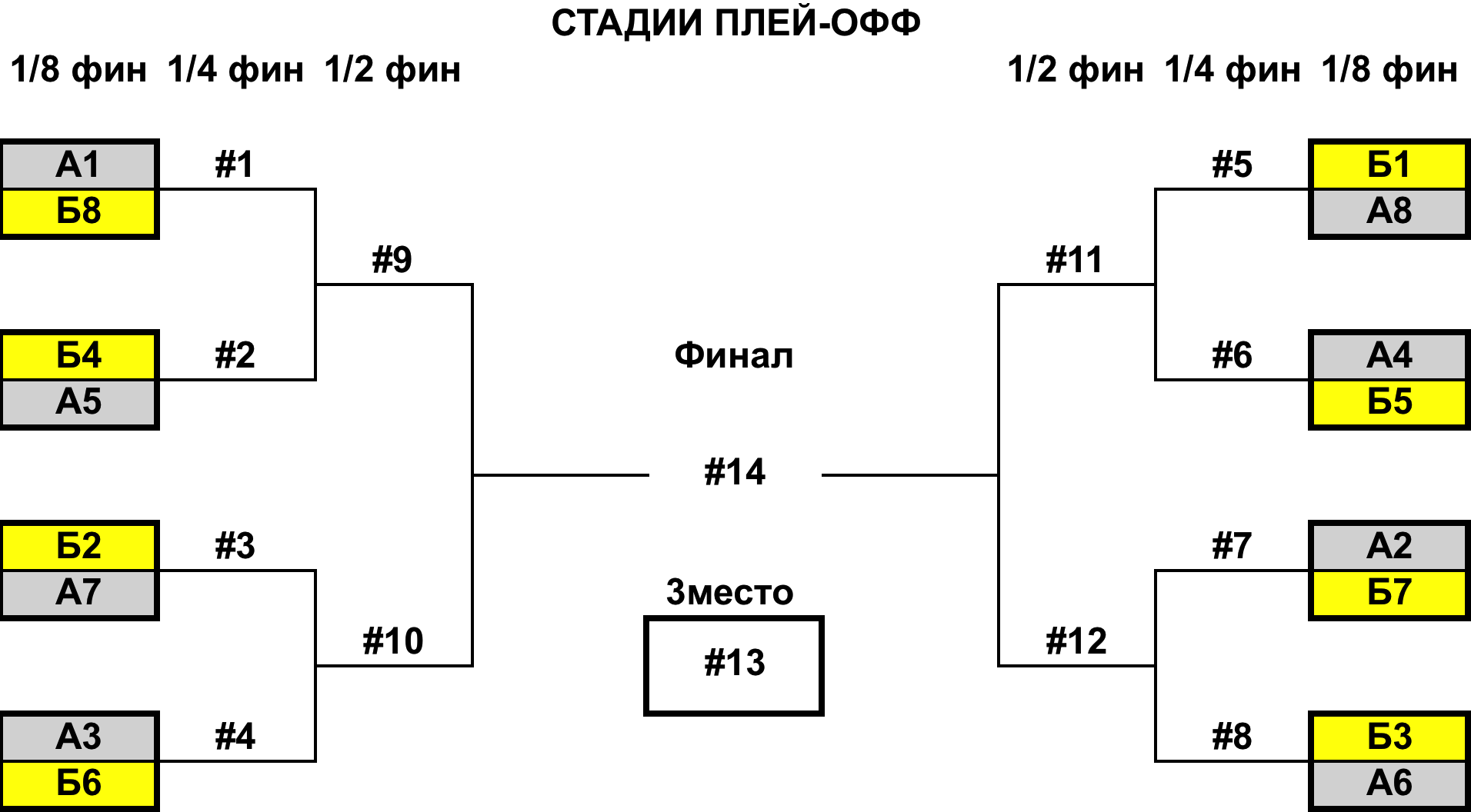 2 ГРУППА2 ГРУППА2 ГРУППА2 ГРУППАДИВИЗИОН "А"ДИВИЗИОН "Б"1Спарта1Молнии2Флагман2СКАН3Приморец3Приморец-ДВ4Метеор4Форсаж5Мотор5Альбатрос6ФЕСКО6Тотачи7Кристалл7Ледяные Волки-28Локомотив8Медведи9Торнадо9Аскольд-2ДИВИЗИОН "А"ДИВИЗИОН "Б"МестоНомер посеваМестоНомер посева1А11Б12А22Б23А33Б34А44Б45А55Б56А66Б67А77Б78А88Б89А99А9